รายละเอียดของรายวิชา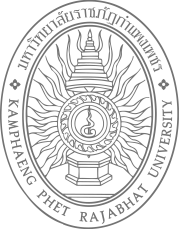 หมวดที่ 1 ข้อมูลทั่วไปหมวดที่ 2 จุดมุ่งหมายและวัตถุประสงค์หมวดที่ 3 ลักษณะและการดำเนินการหมวดที่ 4 การพัฒนาผลการเรียนรู้ของนักศึกษาการพัฒนาผลการเรียนรู้ในมาตรฐานผลการเรียนรู้แต่ละด้านที่มุ่งหวังตามหลักสูตรหมวดที่ 5 แผนการสอนและการประเมินผลหมวดที่ 6 ทรัพยากรประกอบการเรียนการสอนหมวดที่ 7 การประเมินและปรับปรุงการดำเนินการของรายวิชาชื่อสถาบันอุดมศึกษา		มหาวิทยาลัยราชภัฏกำแพงเพชรวิทยาเขต/คณะ/ภาควิชา          คณะครุศาสตร์ โปรแกรมวิชาการศึกษาปฐมวัย1. รหัสและชื่อรายวิชา     รหัสวิชา 1073802  ชื่อรายวิชา สุขภาพอนามัยสำหรับมารดาและเด็ก 
                                            (Health for mother and Child)2. จำนวนหน่วยกิต    3 หน่วยกิต (2-2-5)3. หลักสูตรและประเภทของรายวิชา หลักสูตรการศึกษาปฐมวัย โปรแกรมวิชาการศึกษาปฐมวัย หมวดวิชา        ศึกษาทั่วไป                      เฉพาะ         กลุ่มวิชา        แกน        เอกบังคับ       เอกเลือก                             เลือกเสรี   4. อาจารย์ผู้รับผิดชอบรายวิชารองศาสตราจารย์พัทธนันท์ วงษ์วิชยุตม์5. ภาคการศึกษา / ชั้นปีที่เรียน     ภาคการศึกษาที่ 2 ปีการศึกษา 2561 / ชั้นปีที่ 36. รายวิชาที่ต้องเรียนมาก่อน (pre-requisite) (ถ้ามี)     - ไม่มี7. รายวิชาที่ต้องเรียนพร้อมกัน (co-requisites) (ถ้ามี)     -  ไม่มี8. สถานที่เรียน      อาคารศูนย์วิจัยและพัฒนาการศึกษาพิเศษ คณะครุศาสตร์ มหาวิทยาลัยราชภัฏกำแพงเพชร9. วันที่จัดทำหรือปรับปรุงรายละเอียดของรายวิชาครั้งล่าสุด      - ไม่มี1.  จุดมุ่งหมายของรายวิชาเพื่อให้ผู้เรียนมีความรู้และความเข้าใจเกี่ยวกับความหมาย ความสำคัญ ของสุขภาพสำหรับมารดาและเด็กปฐมวัยเพื่อให้ผู้เรียนมีความรู้ ความเข้าใจเกี่ยวกับภาวะสุขภาพและปัญหาสุขภาพของเด็กแรกเกิด – 6 ปีเพื่อให้ผู้เรียนมีความรู้ ความเข้าใจเกี่ยวกับอุบัติเหตุการป้องกันและการปฐมพยาบาลตลอดจนเวชภัณฑ์ในบ้านและโรงเรียนเพื่อให้ผู้เรียนมีความรู้ ความเข้าใจเกี่ยวกับการให้บริการด้านสุขภาพสำหรับมารดาและเด็กปฐมวัยตลอดจนการวางแผนครอบครัว การส่งเสริมสุขภาพมารดาและเด็กปฐมวัยเพื่อให้ผู้เรียนสามารถจัดสภาพแวดล้อมที่ส่งเสริมสุขภาพมารดาและเด็กปฐมวัยได้อย่างถูกต้อง2. วัตถุประสงค์ในการพัฒนา/ปรับปรุงรายวิชาเพื่อให้นักศึกษามีความรู้ ความสามารถเกี่ยวกับการดูแลและส่งเสริมสุขภาพอนามัยสำหรับมารดาและเด็กปฐมวัย โดยปรับเปลี่ยนให้สอดคล้องกับสภาพแวดล้อมในปัจจุบัน1. คำอธิบายรายวิชา          ความหมายและความสำคัญของสุขภาพสำหรับมารดาและเด็กปฐมวัย ภาวะสุขภาพและปัญหาสุขภาพของเด็กแรกเกิด – 6 ปี อุบัติเหตุการป้องกันและการปฐมพยาบาล เวชภัณฑ์ในบ้านและโรงเรียน การให้บริการด้านสุขภาพสำหรับมารดาและเด็กปฐมวัย การวางแผนครอบครัวการส่งเสริมสุขภาพมารดาและเด็กปฐมวัย การจัดสภาพแวดล้อมเพื่อการส่งเสริมสุขภาพ 1. คำอธิบายรายวิชา          ความหมายและความสำคัญของสุขภาพสำหรับมารดาและเด็กปฐมวัย ภาวะสุขภาพและปัญหาสุขภาพของเด็กแรกเกิด – 6 ปี อุบัติเหตุการป้องกันและการปฐมพยาบาล เวชภัณฑ์ในบ้านและโรงเรียน การให้บริการด้านสุขภาพสำหรับมารดาและเด็กปฐมวัย การวางแผนครอบครัวการส่งเสริมสุขภาพมารดาและเด็กปฐมวัย การจัดสภาพแวดล้อมเพื่อการส่งเสริมสุขภาพ 1. คำอธิบายรายวิชา          ความหมายและความสำคัญของสุขภาพสำหรับมารดาและเด็กปฐมวัย ภาวะสุขภาพและปัญหาสุขภาพของเด็กแรกเกิด – 6 ปี อุบัติเหตุการป้องกันและการปฐมพยาบาล เวชภัณฑ์ในบ้านและโรงเรียน การให้บริการด้านสุขภาพสำหรับมารดาและเด็กปฐมวัย การวางแผนครอบครัวการส่งเสริมสุขภาพมารดาและเด็กปฐมวัย การจัดสภาพแวดล้อมเพื่อการส่งเสริมสุขภาพ 1. คำอธิบายรายวิชา          ความหมายและความสำคัญของสุขภาพสำหรับมารดาและเด็กปฐมวัย ภาวะสุขภาพและปัญหาสุขภาพของเด็กแรกเกิด – 6 ปี อุบัติเหตุการป้องกันและการปฐมพยาบาล เวชภัณฑ์ในบ้านและโรงเรียน การให้บริการด้านสุขภาพสำหรับมารดาและเด็กปฐมวัย การวางแผนครอบครัวการส่งเสริมสุขภาพมารดาและเด็กปฐมวัย การจัดสภาพแวดล้อมเพื่อการส่งเสริมสุขภาพ 2. จำนวนชั่วโมงที่ใช้ต่อภาคการศึกษา2. จำนวนชั่วโมงที่ใช้ต่อภาคการศึกษา2. จำนวนชั่วโมงที่ใช้ต่อภาคการศึกษา2. จำนวนชั่วโมงที่ใช้ต่อภาคการศึกษาบรรยายสอนเสริมการฝึกปฏิบัติ/งานภาคสนาม/การฝึกงานการศึกษาด้วยตนเอง48 ชั่วโมง-96 ชั่วโมง144 ชั่วโมง3. จำนวนชั่วโมงต่อสัปดาห์ที่อาจารย์ให้คำปรึกษาและแนะนำทางวิชาการแก่นักศึกษาเป็นรายบุคคล วันอังคาร 12.30 – 16.30 น. อาคารศูนย์วิจัยและพัฒนาการศึกษาพิเศษ3. จำนวนชั่วโมงต่อสัปดาห์ที่อาจารย์ให้คำปรึกษาและแนะนำทางวิชาการแก่นักศึกษาเป็นรายบุคคล วันอังคาร 12.30 – 16.30 น. อาคารศูนย์วิจัยและพัฒนาการศึกษาพิเศษ3. จำนวนชั่วโมงต่อสัปดาห์ที่อาจารย์ให้คำปรึกษาและแนะนำทางวิชาการแก่นักศึกษาเป็นรายบุคคล วันอังคาร 12.30 – 16.30 น. อาคารศูนย์วิจัยและพัฒนาการศึกษาพิเศษ3. จำนวนชั่วโมงต่อสัปดาห์ที่อาจารย์ให้คำปรึกษาและแนะนำทางวิชาการแก่นักศึกษาเป็นรายบุคคล วันอังคาร 12.30 – 16.30 น. อาคารศูนย์วิจัยและพัฒนาการศึกษาพิเศษ1.  คุณธรรม จริยธรรม       1.1 คุณธรรม จริยธรรมที่ต้องพัฒนา             1.1.1 ความสนใจใฝ่หาความรู้วิชาชีพครูเพื่อพัฒนาสมรรถภาพการสอน             1.1.2 ความรัก ศรัทธาและเจตคติที่ดีต่อวิชาชีพครู             1.1.3 รู้จักหน้าที่และมีความรับผิดชอบในอาชีพครู             1.1.4 แสวงหาความรู้เพื่อพัฒนาตนเองอยู่เสมอ       1.2 วิธีการสอนที่จะใช้พัฒนาการเรียนรู้              1.2.1 ศึกษากรณีตัวอย่าง	       1.3 วิธีการประเมินผล              1.3.1 ความสนใจในการศึกษากรณีตัวอย่าง                        1.3.2 ผลการวิเคราะห์กรณีศึกษา2.  ความรู้       2.1 ความรู้ที่จะได้รับ               2.1.1 ความหมายและความสำคัญ                                            4         คาบ              2.1.2 ภาวะสุขภาพและปัญหาสุขภาพของเด็กแรกเกิด – 6 ปี             4	      คาบ              2.1.3 อุบัติเหตุ การป้องกันและการปฐมพยาบาล                         12        คาบ              2.1.4 เวชภัณฑ์ในบ้านและโรงเรียน                                          4	      คาบ              2.1.5 การให้บริการด้านสุขภาพสำหรับมารดาและเด็กปฐมวัย           8	      คาบ              2.1.6 การวางแผนครอบครัว                                                  4	     คาบ              2.1.7 การส่งเสริมสุขภาพมารดาและเด็กปฐมวัย                           4	     คาบ              2.1.8 การจัดสภาพแวดล้อมเพื่อการส่งเสริมสุขภาพ                              8          คาบ       2.2 วิธีการสอน             2.2.1 ศึกษากรณีตัวอย่าง                2.2.2 สืบเสาะความรู้              2.2.3 ลงภาคสนาม              2.2.4 กระบวนการกลุ่ม                2.3 วิธีการประเมินผล              2.3.1 ตรวจผลงาน                        2.3.2 นำเสนอผลงาน              2.3.3 ลงภาคสนาม                 2.3.4 กระบวนการกลุ่ม         3.  ทักษะทางปัญญา       3.1   ทักษะทางปัญญาที่ต้องพัฒนา             3.1.1 ความสามารถในการคิดวิเคราะห์             3.1.2 ความสามารถในการแก้ปัญหา        3.2   วิธีการสอน             สรุปความรู้เป็นผังความคิด        3.3   วิธีการประเมินผลทักษะทางปัญญาของนักศึกษา                 สังเกตการณ์ทำงานกลุ่ม4.  ทักษะความสัมพันธ์ระหว่างบุคคลและความรับผิดชอบ        4.1 ทักษะความสัมพันธ์ระหว่างบุคคลและความรับผิดชอบที่ต้องการพัฒนา               4.1.1 ทักษะกระบวนการกลุ่ม              4.1.2 ความรับผิดชอบตนเอง และงานกลุ่ม             4.2 วิธีการสอน              4.2.1 แบ่งกลุ่มทำกิจกรรม        4.3 วิธีการประเมินผล              4.3.1 ประเมินผลจากการทำงานกลุ่ม5.  ทักษะการวิเคราะห์เชิงตัวเลข การสื่อสาร และการใช้เทคโนโลยีสารสนเทศ                5.1 ทักษะการวิเคราะห์เชิงตัวเลข การสื่อสาร และการใช้เทคโนโลยีสารสนเทศที่ต้องพัฒนา            5.1.1 ความสามารถในการสืบค้นข้อมูล            5.1.2 ความสามารถในการนำเสนอผลงานทั้งเอกสารและการนำเสนอด้วยวาจา         5.2 วิธีการสอน            5.2.1 ค้นคว้าด้วยตนเองจากวารสารและอินเตอร์เน็ต            5.2.2 วิธีการนำเสนอผลงาน            5.3 วิธีการประเมิน            5.3.1 ประเมินจากผลงานการจัดทำรายงานและนำเสนอด้วยสื่อที่เหมาะสม            5.3.2 ประเมินความสามารถในการนำเสนอผลงาน1.  แผนการสอน1.  แผนการสอน1.  แผนการสอน1.  แผนการสอน1.  แผนการสอน1.  แผนการสอน1.  แผนการสอน1.  แผนการสอนสัปดาห์ที่หัวข้อ/รายละเอียดหัวข้อ/รายละเอียดจำนวน*  (ชั่วโมง) กิจกรรมการเรียนการสอนและสื่อที่ใช้ กิจกรรมการเรียนการสอนและสื่อที่ใช้ กิจกรรมการเรียนการสอนและสื่อที่ใช้ ผู้สอน1แนะนำนักศึกษาการเรียนในรายวิชาต่างๆการปฏิบัติตามกฎระเบียบข้อบังคับของมหาวิทยาลัยแนะนำนักศึกษาการเรียนในรายวิชาต่างๆการปฏิบัติตามกฎระเบียบข้อบังคับของมหาวิทยาลัย4ให้นักศึกษาทำกิจกรรมวัดความเครียดวัดความวิตกกังวลทำความรู้จักเพื่อนในห้องเรียนให้นักศึกษาทำกิจกรรมวัดความเครียดวัดความวิตกกังวลทำความรู้จักเพื่อนในห้องเรียนให้นักศึกษาทำกิจกรรมวัดความเครียดวัดความวิตกกังวลทำความรู้จักเพื่อนในห้องเรียนรศ.พัทธนันท์ วงษ์วิชยุตม์2ความหมายและความสำคัญ                                           ความหมายและความสำคัญ                                           4ศึกษาแนวการสอนอธิบายคำความหมายและความสำคัญศึกษาแนวการสอนอธิบายคำความหมายและความสำคัญศึกษาแนวการสอนอธิบายคำความหมายและความสำคัญรศ.พัทธนันท์ วงษ์วิชยุตม์3ภาวะสุขภาพและปัญหาสุขภาพของเด็กแรกเกิด – 6 ปี           ภาวะสุขภาพและปัญหาสุขภาพของเด็กแรกเกิด – 6 ปี           4ทดสอบเนื้อหาที่เรียนในสัปดาห์ที่แล้วพัฒนาการเด็กตั้งแต่ในครรภ์จนถึงอายุ 6 ปีดูวีดิทัศน์การคลอดมอบหมายงานให้นักศึกษาตรวจสุขภาพเด็กมา คนละ 1 ราย โดยใช้เกณฑ์จากวิธีการตรวจสุขภาพ 10 ท่าทดสอบเนื้อหาที่เรียนในสัปดาห์ที่แล้วพัฒนาการเด็กตั้งแต่ในครรภ์จนถึงอายุ 6 ปีดูวีดิทัศน์การคลอดมอบหมายงานให้นักศึกษาตรวจสุขภาพเด็กมา คนละ 1 ราย โดยใช้เกณฑ์จากวิธีการตรวจสุขภาพ 10 ท่าทดสอบเนื้อหาที่เรียนในสัปดาห์ที่แล้วพัฒนาการเด็กตั้งแต่ในครรภ์จนถึงอายุ 6 ปีดูวีดิทัศน์การคลอดมอบหมายงานให้นักศึกษาตรวจสุขภาพเด็กมา คนละ 1 ราย โดยใช้เกณฑ์จากวิธีการตรวจสุขภาพ 10 ท่ารศ.พัทธนันท์ วงษ์วิชยุตม์4 - 6อุบัติเหตุ การป้องกันและการปฐมพยาบาล                         อุบัติเหตุ การป้องกันและการปฐมพยาบาล                         12ทดสอบเนื้อหาที่เรียนในสัปดาห์ที่แล้วแบ่งกลุ่มค้นคว้าเกี่ยวกับอุบัติเหตุที่พบบ่อยในเด็กปฐมวัยและวิธีการป้องกันอุบัติเหตุฝึกการปฐมพยาบาลเบื้องต้นทดสอบเนื้อหาที่เรียนในสัปดาห์ที่แล้วแบ่งกลุ่มค้นคว้าเกี่ยวกับอุบัติเหตุที่พบบ่อยในเด็กปฐมวัยและวิธีการป้องกันอุบัติเหตุฝึกการปฐมพยาบาลเบื้องต้นทดสอบเนื้อหาที่เรียนในสัปดาห์ที่แล้วแบ่งกลุ่มค้นคว้าเกี่ยวกับอุบัติเหตุที่พบบ่อยในเด็กปฐมวัยและวิธีการป้องกันอุบัติเหตุฝึกการปฐมพยาบาลเบื้องต้นรศ.พัทธนันท์ วงษ์วิชยุตม์7เวชภัณฑ์ในบ้านและโรงเรียน                                          เวชภัณฑ์ในบ้านและโรงเรียน                                          4ทดสอบเนื้อหาที่เรียนในสัปดาห์ที่แล้วแบ่งกลุ่มค้นคว้าเกี่ยวกับเวชภัณฑ์ในบ้านและโรงเรียนทดสอบเนื้อหาที่เรียนในสัปดาห์ที่แล้วแบ่งกลุ่มค้นคว้าเกี่ยวกับเวชภัณฑ์ในบ้านและโรงเรียนทดสอบเนื้อหาที่เรียนในสัปดาห์ที่แล้วแบ่งกลุ่มค้นคว้าเกี่ยวกับเวชภัณฑ์ในบ้านและโรงเรียนรศ.พัทธนันท์ วงษ์วิชยุตม์8สอบกลางภาคสอบกลางภาค4รศ.พัทธนันท์ วงษ์วิชยุตม์9 – 10 การให้บริการด้านสุขภาพสำหรับมารดาและเด็กปฐมวัย           การให้บริการด้านสุขภาพสำหรับมารดาและเด็กปฐมวัย           8ทดสอบเนื้อหาที่เรียนในสัปดาห์ที่แล้วแบ่งกลุ่มค้นคว้าเกี่ยวกับการให้บริการเกี่ยวกับสุขภาพสำหรับมารดาและเด็กปฐมวัย           ทดสอบเนื้อหาที่เรียนในสัปดาห์ที่แล้วแบ่งกลุ่มค้นคว้าเกี่ยวกับการให้บริการเกี่ยวกับสุขภาพสำหรับมารดาและเด็กปฐมวัย           ทดสอบเนื้อหาที่เรียนในสัปดาห์ที่แล้วแบ่งกลุ่มค้นคว้าเกี่ยวกับการให้บริการเกี่ยวกับสุขภาพสำหรับมารดาและเด็กปฐมวัย           รศ.พัทธนันท์ วงษ์วิชยุตม์สัปดาห์ที่หัวข้อ/รายละเอียดหัวข้อ/รายละเอียดจำนวน*  (ชั่วโมง) กิจกรรมการเรียนการสอนและสื่อที่ใช้ กิจกรรมการเรียนการสอนและสื่อที่ใช้ กิจกรรมการเรียนการสอนและสื่อที่ใช้ ผู้สอน11การวางแผนครอบครัว                                                  การวางแผนครอบครัว                                                  4ทดสอบเนื้อหาที่เรียนในสัปดาห์ที่แล้วแบ่งกลุ่มนักศึกษานำเสนอวิธีการรณรงค์การวางแผนครอบครัวทดสอบเนื้อหาที่เรียนในสัปดาห์ที่แล้วแบ่งกลุ่มนักศึกษานำเสนอวิธีการรณรงค์การวางแผนครอบครัวทดสอบเนื้อหาที่เรียนในสัปดาห์ที่แล้วแบ่งกลุ่มนักศึกษานำเสนอวิธีการรณรงค์การวางแผนครอบครัวรศ.พัทธนันท์ วงษ์วิชยุตม์12การส่งเสริมสุขภาพมารดาและเด็กปฐมวัย                           การส่งเสริมสุขภาพมารดาและเด็กปฐมวัย                           4ทดสอบเนื้อหาที่เรียนในสัปดาห์ที่แล้วแบ่งกลุ่มนักศึกษานำเสนอวิธีการการส่งเสริมสุขภาพมารดาและเด็กปฐมวัย                           ทดสอบเนื้อหาที่เรียนในสัปดาห์ที่แล้วแบ่งกลุ่มนักศึกษานำเสนอวิธีการการส่งเสริมสุขภาพมารดาและเด็กปฐมวัย                           ทดสอบเนื้อหาที่เรียนในสัปดาห์ที่แล้วแบ่งกลุ่มนักศึกษานำเสนอวิธีการการส่งเสริมสุขภาพมารดาและเด็กปฐมวัย                           รศ.พัทธนันท์ วงษ์วิชยุตม์13 – 14 การจัดสภาพแวดล้อมเพื่อการส่งเสริมสุขภาพ                              การจัดสภาพแวดล้อมเพื่อการส่งเสริมสุขภาพ                              8ทดสอบเนื้อหาที่เรียนในสัปดาห์ที่แล้วแบ่งกลุ่มอภิปรายเกี่ยวกับหลักการจัดสภาพแวดล้อมเพื่อการส่งเสริมสุขภาพ                              นำเสนอวิธีการส่งเสริมสุขภาพโดยใช้บทบาทสมมติทดสอบเนื้อหาที่เรียนในสัปดาห์ที่แล้วแบ่งกลุ่มอภิปรายเกี่ยวกับหลักการจัดสภาพแวดล้อมเพื่อการส่งเสริมสุขภาพ                              นำเสนอวิธีการส่งเสริมสุขภาพโดยใช้บทบาทสมมติทดสอบเนื้อหาที่เรียนในสัปดาห์ที่แล้วแบ่งกลุ่มอภิปรายเกี่ยวกับหลักการจัดสภาพแวดล้อมเพื่อการส่งเสริมสุขภาพ                              นำเสนอวิธีการส่งเสริมสุขภาพโดยใช้บทบาทสมมติรศ.พัทธนันท์ วงษ์วิชยุตม์15ทบทวนเนื้อหาทบทวนเนื้อหา4สรุปเนื้อหาบทเรียนทั้งหมดสรุปเนื้อหาบทเรียนทั้งหมดสรุปเนื้อหาบทเรียนทั้งหมดรศ.พัทธนันท์ วงษ์วิชยุตม์16สอบปลายภาคสอบปลายภาครศ.พัทธนันท์ วงษ์วิชยุตม์2.  แผนการประเมินผลการเรียนรู้2.  แผนการประเมินผลการเรียนรู้2.  แผนการประเมินผลการเรียนรู้2.  แผนการประเมินผลการเรียนรู้2.  แผนการประเมินผลการเรียนรู้2.  แผนการประเมินผลการเรียนรู้2.  แผนการประเมินผลการเรียนรู้2.  แผนการประเมินผลการเรียนรู้ผลการเรียนรู้ผลการเรียนรู้วิธีการประเมินวิธีการประเมินวิธีการประเมินสัปดาห์ที่ประเมิน  สัดส่วนของการประเมินสัดส่วนของการประเมินรายละเอียดตาม มคอ.2รายละเอียดตาม มคอ.2สอบกลางภาคสอบปลายภาคสอบกลางภาคสอบปลายภาคสอบกลางภาคสอบปลายภาค81610 %20 %10 %20 %รายละเอียดตาม มคอ.2รายละเอียดตาม มคอ.2วิเคราะห์กรณีศึกษา สถานการณ์ ค้นคว้า การนำเสนอรายงาน การทำงานกลุ่มและผลงานวิเคราะห์กรณีศึกษา สถานการณ์ ค้นคว้า การนำเสนอรายงาน การทำงานกลุ่มและผลงานวิเคราะห์กรณีศึกษา สถานการณ์ ค้นคว้า การนำเสนอรายงาน การทำงานกลุ่มและผลงานตลอดปีการศึกษา10 %20%10%10 %20%10%รายละเอียดตาม มคอ.2รายละเอียดตาม มคอ.2การเข้าชั้นเรียนการแต่งกายการมีส่วนร่วม อภิปราย เสนอความคิดเห็นในชั้นเรียนการเข้าชั้นเรียนการแต่งกายการมีส่วนร่วม อภิปราย เสนอความคิดเห็นในชั้นเรียนการเข้าชั้นเรียนการแต่งกายการมีส่วนร่วม อภิปราย เสนอความคิดเห็นในชั้นเรียนตลอดปีการศึกษา10%10%3.  เกณฑ์การประเมินผล3.  เกณฑ์การประเมินผล3.  เกณฑ์การประเมินผล3.  เกณฑ์การประเมินผล3.  เกณฑ์การประเมินผล3.  เกณฑ์การประเมินผล3.  เกณฑ์การประเมินผล3.  เกณฑ์การประเมินผล                     ระดับ	A	คะแนน		80-100		ระดับ	B+	คะแนน		75-79		ระดับ	B	คะแนน		70-74		ระดับ	C+	คะแนน		65-69		ระดับ	C	คะแนน		60-64		ระดับ	D+	คะแนน		55-59		ระดับ	D	คะแนน		50-54		ระดับ	E	คะแนน		ต่ำกว่า 50 ลงมา                     ระดับ	A	คะแนน		80-100		ระดับ	B+	คะแนน		75-79		ระดับ	B	คะแนน		70-74		ระดับ	C+	คะแนน		65-69		ระดับ	C	คะแนน		60-64		ระดับ	D+	คะแนน		55-59		ระดับ	D	คะแนน		50-54		ระดับ	E	คะแนน		ต่ำกว่า 50 ลงมา                     ระดับ	A	คะแนน		80-100		ระดับ	B+	คะแนน		75-79		ระดับ	B	คะแนน		70-74		ระดับ	C+	คะแนน		65-69		ระดับ	C	คะแนน		60-64		ระดับ	D+	คะแนน		55-59		ระดับ	D	คะแนน		50-54		ระดับ	E	คะแนน		ต่ำกว่า 50 ลงมา                     ระดับ	A	คะแนน		80-100		ระดับ	B+	คะแนน		75-79		ระดับ	B	คะแนน		70-74		ระดับ	C+	คะแนน		65-69		ระดับ	C	คะแนน		60-64		ระดับ	D+	คะแนน		55-59		ระดับ	D	คะแนน		50-54		ระดับ	E	คะแนน		ต่ำกว่า 50 ลงมา                     ระดับ	A	คะแนน		80-100		ระดับ	B+	คะแนน		75-79		ระดับ	B	คะแนน		70-74		ระดับ	C+	คะแนน		65-69		ระดับ	C	คะแนน		60-64		ระดับ	D+	คะแนน		55-59		ระดับ	D	คะแนน		50-54		ระดับ	E	คะแนน		ต่ำกว่า 50 ลงมา                     ระดับ	A	คะแนน		80-100		ระดับ	B+	คะแนน		75-79		ระดับ	B	คะแนน		70-74		ระดับ	C+	คะแนน		65-69		ระดับ	C	คะแนน		60-64		ระดับ	D+	คะแนน		55-59		ระดับ	D	คะแนน		50-54		ระดับ	E	คะแนน		ต่ำกว่า 50 ลงมา                     ระดับ	A	คะแนน		80-100		ระดับ	B+	คะแนน		75-79		ระดับ	B	คะแนน		70-74		ระดับ	C+	คะแนน		65-69		ระดับ	C	คะแนน		60-64		ระดับ	D+	คะแนน		55-59		ระดับ	D	คะแนน		50-54		ระดับ	E	คะแนน		ต่ำกว่า 50 ลงมา                     ระดับ	A	คะแนน		80-100		ระดับ	B+	คะแนน		75-79		ระดับ	B	คะแนน		70-74		ระดับ	C+	คะแนน		65-69		ระดับ	C	คะแนน		60-64		ระดับ	D+	คะแนน		55-59		ระดับ	D	คะแนน		50-54		ระดับ	E	คะแนน		ต่ำกว่า 50 ลงมา1.  ตำราและเอกสารหลัก- สุขภาพอนามัยสำหรับมารดาและเด็ก2. เอกสารและข้อมูลสำคัญ- เด็กปฐมวัย , สุขภาพอนามัย3. เอกสารและข้อมูลแนะนำ          เบญจา  แสงมะลิ. (2545). การพัฒนาเด็กปฐมวัย. กรุงเทพฯ: ศูนย์ส่งเสริมวิชาการ.	พรทิพย์  พิชัย. (2542). การเลี้ยงดูเด็ก. กำแพงเพชร: สถาบันราชภัฏกำแพงเพชร.	พัชรี  สวนแก้ว. (2536). จิตวิทยาพัฒนาการและการดูแลเด็กปฐมวัย. กรุงเทพฯ: ดวงกมลพิมพ์.	เพ็ญพิไล  ฤทธาคณานนท์. (2549). พัฒนาการมนุษย์. กรุงเทพฯ: บรรดาเพรส.           สำนักงานเลขาธิการสภาการพยาบาล กระทรวงสาธารณสุข (มปป.) พระราชบัญญัติวิชาชีพการพยาบาลและการผดุงครรภ์ พ.ศ. 2528. กรุงเทพฯ: ภาพพิมพ์.           สำนักงานคณะกรรมการสุขภาพแห่งชาติ.(2552). พระราชบัญญัติสุขภาพแห่งชาติ พ.ศ.2550 (พิมพ์ครั้งที่ 4). กรุงเทพฯ: ห้างหุ้นส่วนจากัด สหพัฒนไพศาล.           องค์การอนามัยโลก/SEARO ร่วมกับสานักงานส่งเสริมสุขภาพ กรมอนามัย กระทรวงสาธารณสุข. (มปป.) มาตรฐานการปฏิบัติการผดุงครรภ์ เพื่อลูกเกิดรอดแม่ปลอดภัย เล่ม 1. มปท.           องค์การอนามัยโลก/SEARO ร่วมกับสานักงานส่งเสริมสุขภาพ กรมอนามัย กระทรวงสาธารณสุข. (มปป.) มาตรฐานการปฏิบัติการผดุงครรภ์ เพื่อลูกเกิดรอดแม่ปลอดภัย ฉบับการทดสอบภาคสนาม. มปท.	อำไพพรรณ  ปัญญาโรจน์. (2542). การอบรมเลี้ยงดูเด็ก. กรุงเทพฯ: สถาบันราชภัฏจันทร์เกษม.1. กลยุทธ์การประเมินประสิทธิผลของรายวิชาโดยนักศึกษา       การประเมินประสิทธิผลรายวิชานี้ ดำเนินการดังนี้       1.1 สนทนาสอบถามความคิดเห็นนักศึกษาเป็นรายคนและรายกลุ่ม       1.2 การใช้แบบประเมินการเรียนการสอนช่วงกลางภาคเรียน       1.3 รับฟังความคิดเห็นผ่านเว็บบอร์ดของคณะ2.  กลยุทธ์การประเมินการสอน       การประเมินการสอนในรายวิชานี้ ดำเนินการโดย       2.1 การสังเกตพฤติกรรมการเรียนรู้ของผู้เรียน       2.2 ทดสอบวัดผลการเรียนของนักศึกษาระหว่างเรียน       2.3 การตรวจสอบผลงานที่มอบหมาย3.  การปรับปรุงการสอน1. ปรับปรุงการเรียนการสอนโดยอาศัยผลการประเมินการสอนในภาคเรียนก่อนดังนี้      3.1.1 จัดกิจกรรมให้ผู้เรียนให้ชัดเจนและทันสมัย3.1.2 ควรให้เวลาเพิ่มขึ้นเพื่อให้ผู้เรียนใช้กระบวนการแสวงหาความรู้ เก็บรวบรวมข้อมูล และการใช้ผังความคิด3.1.3 รับฟังข้อเสนอแนะในการจัดการเรียนการสอน2. ปรับปรุงการเรียนการสอนโดยอาศัยผลการประเมินในข้อ 7.24. การทวนสอบมาตรฐานผลสัมฤทธิ์รายวิชาของนักศึกษา      4.1 มีเวลาเข้าเรียนไม่ต่ำกว่าร้อยละ 80 ของเวลาเรียน      4.2 หลังจากส่งผลการเรียนแล้วสุ่มตรวจสอบความรู้นักศึกษาโดยวิธีสัมภาษณ์5.  การดำเนินการทบทวนและการวางแผนปรับปรุงประสิทธิผลของรายวิชานำผลการประเมินในครั้งนี้มากำหนดแผนการปรับปรุงในครั้งต่อไปบันทึกไว้ดังนี้     5.1 ผู้สอนประเมินกระบวนการเรียนรู้จากการสอบถามนักศึกษา     5.2 ปรับปรุงรายวิชาตามข้อเสนอแนะ